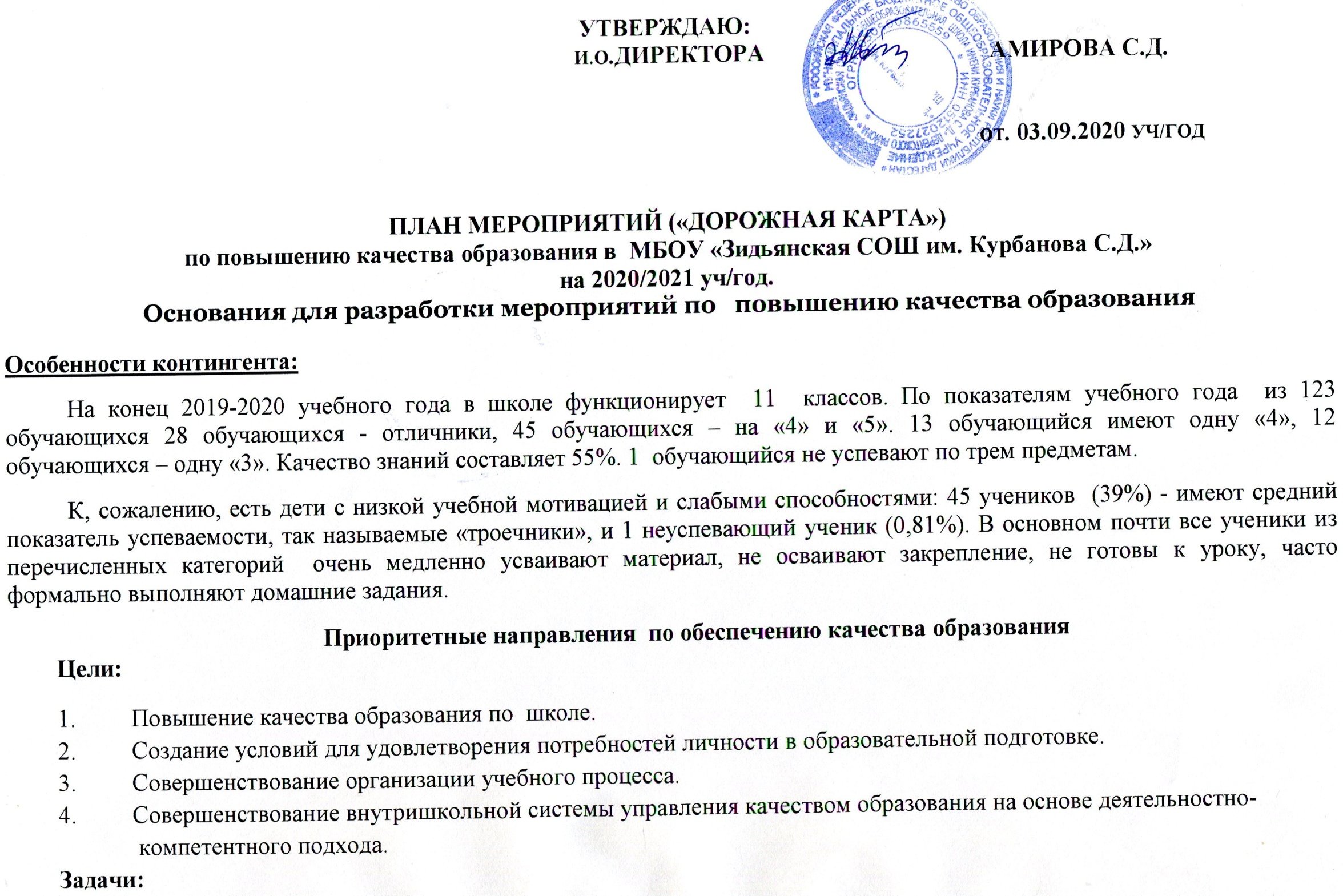 Утверждаю:И.о.директора                                     Амирова с.Д. от. 03.09.2020 уч/годПлан мероприятий («Дорожная карта»)по повышению качества образования в МБОУ «Зидьянская СОШ им. Курбанова С.Д.»на 2020/2021 уч/год.Основания для разработки мероприяОсобенности контингента:На конец 2019-2020 учебного года в школе функционирует  11  классов. По показателям учебного года  из 123 обучающихся 28 обучающихся - отличники, 45 обучающихся – на «4» и «5». 13 обучающийся имеют одну «4», 12 обучающихся – одну «3». Качество знаний составляет 55%. 1 обучающийся не успевают по трем предметам. К, сожалению, есть дети с низкой учебной мотивацией и слабыми способностями: 45 учеников  (39%) - имеют средний показатель успеваемости, так называемые «троечники», и 1 неуспевающий ученик (0,81%). В основном почти все ученики из перечисленных категорий  очень медленно усваивают материал, не осваивают закрепление, не готовы к уроку, часто формально выполняют домашние задания.Приоритетные направления  по обеспечению качества образованияЦели:Повышение качества образования по  школе.Создание условий для удовлетворения потребностей личности в образовательной подготовке.Совершенствование организации учебного процесса.Совершенствование внутришкольной системы управления качеством образования на основе деятельностно-             компетентного подхода.Задачи:1. Проанализировать состояние организации и управления мониторингом качества образования в школе.2. Создать условия для успешного усвоения учащимися учебных программ.Ожидаемые результаты:Сохранение здоровья учащихся.Достижение качества образования  обучающихся  школы  не ниже среднего по району.Рост познавательной мотивации учащихся (увеличение количества учащихся, участвующих в  олимпиадах, конкурсах и проектах).Создание системной организации управления учебно-воспитательным процессом.В результате самообследования были выявлены проблемы:По итогам мониторинга составлена дорожная карта повышения эффективности деятельности Дорожная карта состоит из следующих разделов:Мероприятия по повышению качества образования в учреждении.Работа с учителями школы по повышению качества образования.Работа с учащимися по повышению качества знаний.Работа с родителями по повышению качества образования учащихся.Мероприятия по повышению качества образования в учрежденииРабота с учителями школы по повышению качества образования3.Работа с учащимисяпо повышению качества образования4.Работа с родителями по повышению качества образованияПроблемаМеры по устранениюПрогнозируемый результатОтметка о выполненииНедостаточная готовность учащихся к продолжению обучения на новом уровне обучения по общеобразовательным программамРабота по усвоению различных алгоритмов и памяток.Беседы по организации режима подготовки домашних заданий. Своевременный контроль ЗУН.Активизация мотивации обучения. Адаптация учащихся к учебному труду.Пробелы в знаниях и трудности в освоении отдельных тем у некоторых учащихсяПроведение консультаций для учащихся, имеющих пробелы и испытывающих трудности в освоении отдельных тем.Устранение пробелов, ликвидация трудностей в освоении тем.Недостаточное внимание к учащимся с хорошей мотивацией и успешным усвоением программного материала.Проведение олимпиад, предметных недель.                                      Индивидуальная работа с одаренными и высокомотивированными детьми.Увеличение числа призеров и победителей в олимпиадах школьников, муниципальных и региональных конкурсов.Наличие большого числа обучающихся, испытывающих утомление от учебных нагрузокПрименение здоровьесберегающих технологий.                                    Проведение оздоровительных мероприятий.Возможное облегчение учебного труда для быстро утомляющихся обучающихся.Недостаточно прочное освоение учебного материала, пройденного за год.Организация текущего повторения материала.Восстановление в памяти учащихся тем, пройденных за год. Более прочное закрепление материала.Проблема успешного проведения  промежуточной аттестации и ВПРОрганизация повторения, тренировочных  и контрольных работ. Индивидуальные дополнительные занятия. Консультирование учащихся,  Информационно-разъяснительная работа по проведению ВПРУспешная промежуточная  аттестация и выполнение ВПРНаличие обучающихся, имеющих академическую задолженность.Организация индивидуальных занятий с детьми, испытывающих трудности в обучении.Отсутствие оставленных на повторное обучение.№ п/пМероприятиеСрокиОтветственныйПрогнозируемый результатИтоговый документВыявление группы учащихся с неблагоприятной оценочной ситуацией. Своевременная психолого-педагогическая поддержка.В течение года (по итогам учебных периодов).Учителя, классные руководители.Снижение количества неуспевающих по предметам. Совещание при директоре. Организация индивидуальной работы с учащимися, имеющими пробелы в ЗУН и испытывающими трудности в обучении.В соответствии с графиком проведения индивидуальных занятий.Учителя, классные руководители.Повышение уровня качества знаний учащихся, ликвидация пробелов.План и журнал индивидуальной работы. Психолого-педагогическая поддержка учащихся.В течение года.Учителя, классные руководители.Устранение трудностей в учебе.Работа с одаренными учащимися: участие в олимпиадах, интеллектуальных марафонах, конкурсах и т.д.В течение года в соответствии с годовым планом школы.Учителя, классные руководителиВозрастание престижа знаний, создание ситуации успеха.совещания при директоре.Организация подготовки к ВПР учащихся 4 классов.В течение года, согласно  плану подготовки к ВПР Учителя, зам. директора по УВР.Успешная сдача ВПР.Совещание при директоре.Осуществление административного контроля за состоянием преподавания предметов с низким рейтингом по результатам внешней оценки (ВПР, мониторинги, НИКО).В течение года.Администрация.Повышение качества преподавания предметов.Совещание при директоре. СправкаОрганизация родительского лектория по вопросам ФГОС НОО, подготовки  к ВПР В течение года.Классные руководители.Повышение уровня просветительской деятельности среди родителей.Пакет ознакомительных документов.Организация сотрудничества с родителями по вопросам качества образования (индивидуальная работа с родителями).В течение года.Классные руководители, Повышение родительской мотивации к осуществлению контроля по успеваемости, исправление неудовлетворительных и нежелательных оценок.Протоколы заседаний.Оценка учебных достижений учащихся (стимулирование результатов, открытость, гласность).В течение года.Зам. директора, классные руководители.Повышение мотивации, увеличение количества  учащихся с лучшими результатами.Награждения на общешкольной линейке, доска почета, публикация результатов на  сайте школы.Анализ результатов ВПР для обучающихся 4 классов. Мониторинг западающих тем.Май Зам. директора по УВР, руководители ШМО.Устранение пробелов ЗУН учащихся, эффективная организация итогового повторения.Педсовет, протокол ШМО.Мониторинг и диагностика по следующим направлениям:-качество образования на основе ВПР в 4 классах;-качество образовательных услуг по предметам;-учебные и внеурочные достижения обучающихся;-оценка качества образования родителями;-состояние здоровья обучающихся.МайЗам. директораОбъективная оценка качества образования, определения уровня обученности и достижений учащихся.Сводные таблицы, диагностические карты, аналитические справки и т.п.МероприятиясрокиОтветственныйПрогнозируемый результатИтоговый документ-Подготовка дидактических материалов, презентаций на основе анализа результатов работы за прошедший период.-Разработка планов подготовки учащихся к
 олимпиадам по предмету.
- Расширение базы наглядных пособий.
-Разработка рабочих программ для работы с детьми с ОВЗсентябрьЗам. директора по УВР, учителяЧеткость в организации режима занятий, адаптация учащихся к учебному году.Приказы, решения педсовета-Разработка комплекса мер, развивающих учебную мотивацию: творческие задания, система поощрения и др.- Составление социальных паспортов, выяснение индивидуальных способностей и потребностей каждого ученика.- Проведение контроля знаний и на основе полученных данных,  организация повторения «западающих» тем курса. -Проведение родительских собраний, знакомство родителей с   проблемами по подготовке детей к ВПР.-Обмен педагогическим опытом в форме взаимного посещения уроков.СентябрьКлассные руководители, учителя –предметники, администрация -Создание «привлекательной» картины школы в глазах обучающихся, повышение мотивации к обучению.-Адаптация учащихся к учебному труду.-Ликвидация пробелов в знаниях учащихся, повышение качества знаний.-Формирование духа взаимопомощи и поддержки в коллективе обучающихся.- Повышение учебной мотивации.Справки и приказы, протоколы собраний, анализ посещенных уроков.-Анализ результатов текущего контроля.-Посещение курсов повышения квалификации, районных семинаров, круглых столов.- Стимулирование мотивации к обучению в рамках внеурочной  деятельности.-Организация дополнительных занятий  с обучающимися, имеющими спорные отметки по предметам, а также со слабоуспевающими.-Проведение дополнительных занятий по подготовке к ВПР.- Выявление детей «группы риска» при сдаче ВПР и организация индивидуальных занятий с ними.В течение года.Зам. директора, учителя-Повышение качества преподавания.-Повышение качества знаний.-Сокращение числа учащихся, окончивших  четверть с одной «3» или «4».-Развитие у детей метапредметных знаний.Справки, приказы по итогам текущего контроля, совещания при директоре.-Проведение промежуточного контроля знаний.-Консультирование учащихся 4-х классов по вопросам проведенияВПР. Информационно-разъяснительная работа с родителями, педагогами.-Прохождение курсовой подготовки учителями школы, посещение семинаров, круглых столов, тренингов, обучающих семинаров, участие в вебинарах. -Работа школьных методических объединений.Декабрь - февральЗам. директора, учителя -Сокращение числа учащихся, окончивших  четверть с одной «3» или «4».-Психологическая готовность к сдаче ВПР. Создание максимальной ситуации успеха обучающихся.-Овладение педагогами школы новыми образовательными технологиями . Справки, приказы, совещания при директоре, протоколы МО-Организация дополнительных занятий с обучающимися, имеющими спорные отметки по предметам,  а так же со слабоуспевающими.
- Обмен педагогическим опытом в форме взаимного посещения уроков.                        - Проведение диагностических работ в форме  ВПР  и анализ  их результатов          -Корректировка программы подготовки к ВПРМарт Зам. директора, учителя, классные руководители-Создание максимальной ситуации успеха в аттестации обучающихся.-Активизация родительского контроля по успеваемости своих детей.Справки, приказы, совещания при директоре-Организация дополнительных занятий с обучающимися, имеющими спорные отметки по предметам,  а так же со слабоуспевающими.
-Проведение итогового контроля знаний.
МайЗам. директора, учителя, классные руководителиСокращение числа учащихся, окончивших четверть (полугодие), год с одной «3» или «4». 
-Повышение качества знаний по предметам, находящимся на контроле администрации.
-Четко организованная успешная промежуточная аттестация. 
 -Повышение качества проводимых уроков.Справки, приказы, совещания при директоре-Анализ результатов .ИюньЗам. директораГотовность обучающихся к новому  учебному году.СправкаКлассОсновная проблемаМеры по устранению проблемыПрогнозируемый результат1 классНизкая  адаптированность учащихся к обучению в школе.Тренинги, игры, система поощрительных мер, усвоение школьных правил.Быстрая адаптация первоклассников к школе, повышение учебной мотивации.2 классНаличие трудностей у отдельных обучающихся. Неадекватное восприятие
оценочной системы обучения детьми и их родителями. - Индивидуальные занятия, усиленный контроль за деятельностью ученика.
- Индивидуальные беседы, тематические родительские собрания, практические занятия по проведению самооценки и критического отношения к себе.Своевременное устранение трудностей в учебе.Устранение психологического барьера перед отметкой.3 классНаличие трудностей у отдельных обучающихся.Индивидуальные занятия, усиленный контроль за деятельностью ученика.Своевременное устранение трудностей в учебе.4 классНаличие трудностей у отдельных обучающихся.                                  Проблема успешного выпуска.                Проблема преемственности при переходе учащихся с уровня НОО на уровень ООО.Индивидуальная работа с детьми по ликвидации пробелов и улучшению успеваемости..Хороший результат на уровне  НОО.Безболезненная адаптация к учебе в  будущем году. Проблема и её причинаМеры по устранению проблемысрокиОтветственныеОжидаемый результатПоявление у обучающихся нежелательных отметок, свидетельствующих об отрицательной динамике в знаниях обучающихся.Индивидуальные встречи с родителями, посещение семей, проведение бесед по контролю знаний и помощи в выполнении домашних заданий.В течение годаКлассные руководители.Учителя-предметники.Снижение уровня нежелательных отметок.Индивидуальная карта успешности ученика. Недостаточная информированность родителей о психологическом климате класса и  состоянием воспитательной работы.Классное родительское собрание по этим проблемам.В течение годаКлассные руководители.Улучшение психологического климата класса. Отсутствие заинтересованности родителей в активном и результативном участии своих детей в учебном процессе. Индивидуальная работа с родителями.В течение годаКлассные руководители.Учителя-предметники.Более пристальное внимание родителей к успеваемости детей. Знакомство родителей с общей картиной успеваемости, повышение родительской мотивации по контролю  успеваемости.Наличие обучающихся, имеющих отставание в учебе и резервы в повышении успеваемости.Индивидуальные беседы учителя-предметника с родителями и детьми о способах повышения успеваемости.В течение года Классные руководители.Учителя-предметники.Работа указанных учащихся по программе выравнивания совместно с родителями под контролем учителя.Наличие обучающихся с неудовлетворительными отметками.Индивидуальные собеседования с родителями и учащимися, выработка  программы помощи родителей под контролем учителя-предметника.В течение годаКлассные руководители.Учителя-предметники.Повышение уровня знаний обучающихся, ликвидация пробелов.Низкие результаты промежуточной аттестации. Родительские собрания.Консультирование родителей .МайАдминистрация школы.Классные руководители.Успешная сдача промежуточной аттестации